FOR IMMEDIATE RELEASE						          Jeff Kosmacher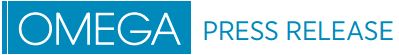 January 31, 2019							            845.266.4444 ext. 420Omega’s $1M Commitment to Enhance Community Engagement Supports New Round of Scholarships Scholarship Applications for More Than 80 Workshops Available Online February 8thRHINEBECK, NY – Omega Institute, a leading nonprofit in New York's Hudson Valley, is committed to making their lifelong learning programs financially accessible to a wider audience. This growing community engagement effort, of nearly $1M annually, is creating broader access through underwritten programs, nonprofit retreat grants, and a robust scholarship fund. Omega today announced scholarships to more than 80 workshops, representing almost a quarter of its 2019 course offering, will become available February 8, and in the weeks that follow. Scholarship recipients can choose from a wide variety of holistic studies and sustainable living workshops, including special scholarship opportunities for veterans, women, and educators.“We believe that the benefits of a holistic education should be available to everyone,” said Carla Goldstein, chief external affairs officer at Omega. “And we are actively taking steps to expand access to our curriculum through online learning, membership, and our community engagement program. Our learning environment is enriched when a wide variety of perspectives, backgrounds, and identities are represented, and we are grateful for our donors’ generous support, which helps to make this possible.”For the first time, Omega will also award scholarships in 2019 from its newly established endowment, the George Kaufman Endowed Scholarship. Supported by several donors and named for Omega’s former general counsel, board chair, and chief fundraiser, the Kaufman Endowed Scholarship is intended to help a greater number of participants find insight and inspiration at Omega.“Omega is grateful for George’s leadership and the generosity and forward thinking of his many friends, whose contributions honor George while making a life-changing difference in somebody else’s story. This reflects the grace, generosity, and compassionate presence embodied by our beloved friend and ally,” concluded Goldstein.Omega welcomes more than 23,000 visitors to its Hudson Valley campus annually between May and October, and also hosts events in other locations, such as New York, California, Arizona, and Costa Rica. People come for reasons big and small—from professional training, to catalyzing personal growth and social change, to rest and rejuvenation. Omega’s lifelong learning curriculum spans six learning paths: Body, Mind & Spirit; Health & Healing; Leadership & Work; Relationships & Family; Creative Expression; and Sustainable Living. More details on Omega’s scholarship fund, application process, and criteria can be found at eOmega.org/scholarships.  For more information online visit eOmega.org, and follow Omega on Facebook, Twitter, YouTube, Instagram, LinkedIn, and Pinterest.About Omega Institute for Holistic Studies Founded in 1977, Omega Institute for Holistic Studies is the nation’s most trusted source for wellness and personal growth. As a nonprofit organization, Omega offers diverse and innovative educational experiences that inspire an integrated approach to personal and social change. Located on 250 acres in the beautiful Hudson Valley, Omega welcomes more than 23,000 people to its workshops, conferences, and retreats in Rhinebeck, New York, and at exceptional locations around the world. eOmega.org Omega media contact: Jeff Kosmacher, (845) 266-4444 x 420. jeffk@eomega.org # # #